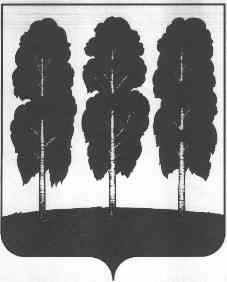 АДМИНИСТРАЦИЯ БЕРЕЗОВСКОГО РАЙОНАХАНТЫ-МАНСИЙСКОГО АВТОНОМНОГО ОКРУГА – ЮГРЫПОСТАНОВЛЕНИЕот 27.12. 2017      				                                                                    № 1151пгт. БерезовоО внесении  изменений в приложениек    постановлению      администрации Березовского   района от  23  декабря2013 года № 1873 «О муниципальнойПрограмме    «Развитие       культурыи  туризма  в   Березовском     районе на 2016 – 2020 годы»  В целях  уточнения объемов финансирования  мероприятий муниципальной программы «Развитие культуры и туризма в Березовском районе на   2016 – 2020 годы»  согласно  решению Думы Березовского  района от   21 декабря  2016  года № 44  «О бюджете Березовского района на 2017 год и на плановый    период   2018  и  2019 годов»:  1.Внести в приложение к постановлению «О муниципальной программе «Развитие культуры и туризма в Березовском районе на 2016-2020 годы» следующие изменения:1.1. в паспорте  муниципальной программы:в     строке      «Финансовое         обеспечение,        в      том   числе  сраспределением средств по источникам финансирования, по годам реализации муниципальной программы» цифры «1 201 809,3», «1 142 688,4», «234 555,1» заменить соответственно  цифрами «1 227 596,2», «1 168 475, 3», «260 342,0».пункт 27 строки «Целевые показатели  муниципальной  программы(показатели социально-экономической эффективности)  после слов «культурно-досуговыми учреждениями» дополнить словами «городского поселения Березово».	1.2. пункт  27   раздела  2. дополнить словами «городского поселения Березово».  	1.3. пункт  27  приложения 1 к муниципальной программе «Целевые показатели и (или) индикаторы муниципальной программы» после слов «культурно-досуговыми учреждениями» дополнить словами «городского поселения Березово».	1.4. приложение 2 к муниципальной программе «Развитие культуры и туризма в Березовском районе на 2016-2020 годы» изложить в следующей  редакции согласно приложению к настоящему постановлению.2. Опубликовать настоящее постановление в газете «Жизнь Югры» и разместить на официальном веб-сайте органов местного самоуправления  Березовского района.3. Настоящее  постановление вступает в  силу после его официального опубликования.Глава района                                                                                               В.И. ФоминПриложение   к постановлению администрации Березовского районаот 27.12.2017 года  № 1151Перечень программных мероприятий».№ п/пОсновное мероприятие муниципальной программы (связь мероприятий с показателями муниципальной программы)Ответственный исполнитель (соисполнитель)Источники финансированияФинансовые затраты на реализацию (тыс. рублей)Финансовые затраты на реализацию (тыс. рублей)Финансовые затраты на реализацию (тыс. рублей)Финансовые затраты на реализацию (тыс. рублей)Финансовые затраты на реализацию (тыс. рублей)Финансовые затраты на реализацию (тыс. рублей)№ п/пОсновное мероприятие муниципальной программы (связь мероприятий с показателями муниципальной программы)Ответственный исполнитель (соисполнитель)Источники финансированиявсегов том числе:в том числе:в том числе:в том числе:в том числе:№ п/пОсновное мероприятие муниципальной программы (связь мероприятий с показателями муниципальной программы)Ответственный исполнитель (соисполнитель)Источники финансированиявсего2016 г.2017 г.2018 г.2019 г.2020 г.12345678910Цель: Реализация стратегической роли культуры как духовно-нравственного основания развития личности, фактора обеспечения социальной стабильности и консолидации общества, а также развитие туризма для приобщения граждан к культурному и природному наследиюЦель: Реализация стратегической роли культуры как духовно-нравственного основания развития личности, фактора обеспечения социальной стабильности и консолидации общества, а также развитие туризма для приобщения граждан к культурному и природному наследиюЦель: Реализация стратегической роли культуры как духовно-нравственного основания развития личности, фактора обеспечения социальной стабильности и консолидации общества, а также развитие туризма для приобщения граждан к культурному и природному наследиюЦель: Реализация стратегической роли культуры как духовно-нравственного основания развития личности, фактора обеспечения социальной стабильности и консолидации общества, а также развитие туризма для приобщения граждан к культурному и природному наследиюЦель: Реализация стратегической роли культуры как духовно-нравственного основания развития личности, фактора обеспечения социальной стабильности и консолидации общества, а также развитие туризма для приобщения граждан к культурному и природному наследиюЦель: Реализация стратегической роли культуры как духовно-нравственного основания развития личности, фактора обеспечения социальной стабильности и консолидации общества, а также развитие туризма для приобщения граждан к культурному и природному наследиюЦель: Реализация стратегической роли культуры как духовно-нравственного основания развития личности, фактора обеспечения социальной стабильности и консолидации общества, а также развитие туризма для приобщения граждан к культурному и природному наследиюЦель: Реализация стратегической роли культуры как духовно-нравственного основания развития личности, фактора обеспечения социальной стабильности и консолидации общества, а также развитие туризма для приобщения граждан к культурному и природному наследиюЦель: Реализация стратегической роли культуры как духовно-нравственного основания развития личности, фактора обеспечения социальной стабильности и консолидации общества, а также развитие туризма для приобщения граждан к культурному и природному наследиюЦель: Реализация стратегической роли культуры как духовно-нравственного основания развития личности, фактора обеспечения социальной стабильности и консолидации общества, а также развитие туризма для приобщения граждан к культурному и природному наследиюПодпрограмма 1. Повышение качества культурных услуг, предоставляемых в области библиотечного, музейного и архивного делаПодпрограмма 1. Повышение качества культурных услуг, предоставляемых в области библиотечного, музейного и архивного делаПодпрограмма 1. Повышение качества культурных услуг, предоставляемых в области библиотечного, музейного и архивного делаПодпрограмма 1. Повышение качества культурных услуг, предоставляемых в области библиотечного, музейного и архивного делаПодпрограмма 1. Повышение качества культурных услуг, предоставляемых в области библиотечного, музейного и архивного делаПодпрограмма 1. Повышение качества культурных услуг, предоставляемых в области библиотечного, музейного и архивного делаПодпрограмма 1. Повышение качества культурных услуг, предоставляемых в области библиотечного, музейного и архивного делаПодпрограмма 1. Повышение качества культурных услуг, предоставляемых в области библиотечного, музейного и архивного делаПодпрограмма 1. Повышение качества культурных услуг, предоставляемых в области библиотечного, музейного и архивного делаПодпрограмма 1. Повышение качества культурных услуг, предоставляемых в области библиотечного, музейного и архивного делаЗадача 1. Обеспечение прав граждан на доступ к культурным ценностям и информацииЗадача 1. Обеспечение прав граждан на доступ к культурным ценностям и информацииЗадача 1. Обеспечение прав граждан на доступ к культурным ценностям и информацииЗадача 1. Обеспечение прав граждан на доступ к культурным ценностям и информацииЗадача 1. Обеспечение прав граждан на доступ к культурным ценностям и информацииЗадача 1. Обеспечение прав граждан на доступ к культурным ценностям и информацииЗадача 1. Обеспечение прав граждан на доступ к культурным ценностям и информацииЗадача 1. Обеспечение прав граждан на доступ к культурным ценностям и информацииЗадача 1. Обеспечение прав граждан на доступ к культурным ценностям и информацииЗадача 1. Обеспечение прав граждан на доступ к культурным ценностям и информации1.1.Развитие библиотечного дела(1, 2, 9)Комитет по культуре и спорту, городские (сельские) поселения (по согласованию)Всего94 556,918 257,2  20 050,419 349,3  18 450,0  18 450,0  1.1.Развитие библиотечного дела(1, 2, 9)Комитет по культуре и спорту, городские (сельские) поселения (по согласованию)Федеральный бюджет12,96,1  6,80,0  0,0  0,0  1.1.Развитие библиотечного дела(1, 2, 9)Комитет по культуре и спорту, городские (сельские) поселения (по согласованию)Бюджет автономного округа3 169,11 448,0  811,5909,6  0,0  0,0  1.1.Развитие библиотечного дела(1, 2, 9)Комитет по культуре и спорту, городские (сельские) поселения (по согласованию)Бюджет района91 191,916 702,6  19 199,318 390,0  18 450,0  18 450,0  1.1.Развитие библиотечного дела(1, 2, 9)Комитет по культуре и спорту, городские (сельские) поселения (по согласованию)Бюджет городских (сельских) поселений183,0  100,5  32,8  49,7  0,0  0,0  1.2.Развитие музейного дела(3, 4, 5, 6, 7, 8, 9)Комитет по культуре и спортуВсего99 128,917 995,9  23 545,819 147,2  19 220,0  19 220,0  1.2.Развитие музейного дела(3, 4, 5, 6, 7, 8, 9)Комитет по культуре и спортуФедеральный бюджет50,050,0  0,00,0  0,0  0,0  1.2.Развитие музейного дела(3, 4, 5, 6, 7, 8, 9)Комитет по культуре и спортуБюджет автономного округа1 977,9370,0  1 283,7324,2  0,0  0,0  1.2.Развитие музейного дела(3, 4, 5, 6, 7, 8, 9)Комитет по культуре и спортуБюджет района97 101,017 575,9  22 262,1018 823,0  19 220,0  19 220,0  1.2.Развитие музейного дела(3, 4, 5, 6, 7, 8, 9)Комитет по культуре и спортуБюджет городских (сельских) поселений0,0  0,0  0,0  0,0  0,0  0,0  1.3.Развитие архивного дела(10, 18)Архивный отделВсего2 008,3  425,9  395,6  395,6  395,6  395,6  1.3.Развитие архивного дела(10, 18)Архивный отделФедеральный бюджет0,0  0,0  0,0  0,0  0,0  0,0  1.3.Развитие архивного дела(10, 18)Архивный отделБюджет автономного округа2 008,3  425,9  395,6  395,6  395,6  395,6  1.3.Развитие архивного дела(10, 18)Архивный отделБюджет района0,0  0,0  0,0  0,0  0,0  0,0  1.3.Развитие архивного дела(10, 18)Архивный отделБюджет городских (сельских) поселений0,0  0,0  0,0  0,0  0,0  0,0  Итого по подпрограмме 1Всего195 694,136 679,0  43 991,838 892,1  38 065,6  38 065,6  Итого по подпрограмме 1Федеральный бюджет62,956,1  6,80,0  0,0  0,0  Итого по подпрограмме 1Бюджет автономного округа7 155,32 243,9  2 490,81 629,4  395,6  395,6  Итого по подпрограмме 1Бюджет района188292,934 278,5  41 461,437 213,0  37 670,0  37 670,0  Итого по подпрограмме 1Бюджет городских (сельских) поселений183,0  100,5  32,8  49,7  0,0  0,0  Подпрограмма 2. Охрана и сохранение культурного наследия Березовского районаПодпрограмма 2. Охрана и сохранение культурного наследия Березовского районаПодпрограмма 2. Охрана и сохранение культурного наследия Березовского районаПодпрограмма 2. Охрана и сохранение культурного наследия Березовского районаПодпрограмма 2. Охрана и сохранение культурного наследия Березовского районаПодпрограмма 2. Охрана и сохранение культурного наследия Березовского районаПодпрограмма 2. Охрана и сохранение культурного наследия Березовского районаПодпрограмма 2. Охрана и сохранение культурного наследия Березовского районаПодпрограмма 2. Охрана и сохранение культурного наследия Березовского районаПодпрограмма 2. Охрана и сохранение культурного наследия Березовского районаЗадача 2. Сохранение и популяризация объектов культурного наследия (памятников истории культуры) народов Российской Федерации расположенных на территории Березовского районаЗадача 2. Сохранение и популяризация объектов культурного наследия (памятников истории культуры) народов Российской Федерации расположенных на территории Березовского районаЗадача 2. Сохранение и популяризация объектов культурного наследия (памятников истории культуры) народов Российской Федерации расположенных на территории Березовского районаЗадача 2. Сохранение и популяризация объектов культурного наследия (памятников истории культуры) народов Российской Федерации расположенных на территории Березовского районаЗадача 2. Сохранение и популяризация объектов культурного наследия (памятников истории культуры) народов Российской Федерации расположенных на территории Березовского районаЗадача 2. Сохранение и популяризация объектов культурного наследия (памятников истории культуры) народов Российской Федерации расположенных на территории Березовского районаЗадача 2. Сохранение и популяризация объектов культурного наследия (памятников истории культуры) народов Российской Федерации расположенных на территории Березовского районаЗадача 2. Сохранение и популяризация объектов культурного наследия (памятников истории культуры) народов Российской Федерации расположенных на территории Березовского районаЗадача 2. Сохранение и популяризация объектов культурного наследия (памятников истории культуры) народов Российской Федерации расположенных на территории Березовского районаЗадача 2. Сохранение и популяризация объектов культурного наследия (памятников истории культуры) народов Российской Федерации расположенных на территории Березовского района2.1.Сохранение, использование и популяризация объектов культурного наследия(17)Управление капитального строительства и ремонтаВсего27 273,1012 936,1  3 810,7010 526,3  0,0  0,0  2.1.Сохранение, использование и популяризация объектов культурного наследия(17)Управление капитального строительства и ремонтаФедеральный бюджет0,00,0  0,00,0  0,0  0,0  2.1.Сохранение, использование и популяризация объектов культурного наследия(17)Управление капитального строительства и ремонтаБюджет автономного округа24 649,2  12 134,0  2 515,2010 000,0  0,0  0,0  2.1.Сохранение, использование и популяризация объектов культурного наследия(17)Управление капитального строительства и ремонтаБюджет района2 623,90802,1  1 295,50526,3  0,0  0,0  2.1.Сохранение, использование и популяризация объектов культурного наследия(17)Управление капитального строительства и ремонтаБюджет городских (сельских) поселений0,0  0,0  0,0  0,0  0,0  0,0  Итого по подпрограмме 2Всего27 273,1012 936,1  3 810,70  10 526,3  0,0  0,0  Итого по подпрограмме 2Федеральный бюджет0,00,0  0,00,0  0,0  0,0  Итого по подпрограмме 2Бюджет автономного округа24 649,2  12 134,0  2 515,2010 000,0  0,0  0,0  Итого по подпрограмме 2Бюджет района2 623,90802,1  1295,5526,3  0,0  0,0  Итого по подпрограмме 2Бюджет городских (сельских) поселений0,0  0,0  0,0  0,0  0,0  0,0  Подпрограмма 3.Кинообслуживание населенияПодпрограмма 3.Кинообслуживание населенияПодпрограмма 3.Кинообслуживание населенияПодпрограмма 3.Кинообслуживание населенияПодпрограмма 3.Кинообслуживание населенияПодпрограмма 3.Кинообслуживание населенияПодпрограмма 3.Кинообслуживание населенияПодпрограмма 3.Кинообслуживание населенияПодпрограмма 3.Кинообслуживание населенияПодпрограмма 3.Кинообслуживание населенияЗадача 3. Предоставление муниципальных услуг в области кинематографииЗадача 3. Предоставление муниципальных услуг в области кинематографииЗадача 3. Предоставление муниципальных услуг в области кинематографииЗадача 3. Предоставление муниципальных услуг в области кинематографииЗадача 3. Предоставление муниципальных услуг в области кинематографииЗадача 3. Предоставление муниципальных услуг в области кинематографииЗадача 3. Предоставление муниципальных услуг в области кинематографииЗадача 3. Предоставление муниципальных услуг в области кинематографииЗадача 3. Предоставление муниципальных услуг в области кинематографииЗадача 3. Предоставление муниципальных услуг в области кинематографии3.1.Предоставление муниципальных услуг в области кинематографии(19)Комитет по культуре и спортуВсего3 258,02 984,1273,9  0,0  0,0  0,0  3.1.Предоставление муниципальных услуг в области кинематографии(19)Комитет по культуре и спортуФедеральный бюджет0,0  0,0  0,0  0,0  0,0  0,0  3.1.Предоставление муниципальных услуг в области кинематографии(19)Комитет по культуре и спортуБюджет автономного округа0,0  0,0  0,0  0,0  0,0  0,0  3.1.Предоставление муниципальных услуг в области кинематографии(19)Комитет по культуре и спортуБюджет района3 258,02 984 ,1273,9  0,0  0,0  0,0  3.1.Предоставление муниципальных услуг в области кинематографии(19)Комитет по культуре и спортуБюджет городских (сельских) поселений0,0  0,0  0,0  0,0  0,0  0,0  Итого по подпрограмме 3Всего3 258,02 984,1273,9  0,0  0,0  0,0  Итого по подпрограмме 3Федеральный бюджет0,0  0,0  0,0  0,0  0,0  0,0  Итого по подпрограмме 3Бюджет автономного округа0,0  0,0  0,0  0,0  0,0  0,0  Итого по подпрограмме 3Бюджет района3 258,02 984 ,1273,9  0,0  0,0  0,0  Итого по подпрограмме 3Бюджет городских (сельских) поселений0,0  0,0  0,0  0,0  0,0  0,0  Подпрограмма 4. Укрепление единого культурного пространстваПодпрограмма 4. Укрепление единого культурного пространстваПодпрограмма 4. Укрепление единого культурного пространстваПодпрограмма 4. Укрепление единого культурного пространстваПодпрограмма 4. Укрепление единого культурного пространстваПодпрограмма 4. Укрепление единого культурного пространстваПодпрограмма 4. Укрепление единого культурного пространстваПодпрограмма 4. Укрепление единого культурного пространстваПодпрограмма 4. Укрепление единого культурного пространстваПодпрограмма 4. Укрепление единого культурного пространстваЗадача 4. Поддержка  творческой деятельности и дополнительного образования в сфере культурыЗадача 4. Поддержка  творческой деятельности и дополнительного образования в сфере культурыЗадача 4. Поддержка  творческой деятельности и дополнительного образования в сфере культурыЗадача 4. Поддержка  творческой деятельности и дополнительного образования в сфере культурыЗадача 4. Поддержка  творческой деятельности и дополнительного образования в сфере культурыЗадача 4. Поддержка  творческой деятельности и дополнительного образования в сфере культурыЗадача 4. Поддержка  творческой деятельности и дополнительного образования в сфере культурыЗадача 4. Поддержка  творческой деятельности и дополнительного образования в сфере культурыЗадача 4. Поддержка  творческой деятельности и дополнительного образования в сфере культурыЗадача 4. Поддержка  творческой деятельности и дополнительного образования в сфере культуры4.1.Развитие дополнительного образования в сфере культуры(11, 14)Комитет по культуре и спортуВсего428 740,782 322,2  92 430,083 234,1  85 377,2  85 377,2  4.1.Развитие дополнительного образования в сфере культуры(11, 14)Комитет по культуре и спортуФедеральный бюджет50,050,0  0,00,0  0,0  0,0  4.1.Развитие дополнительного образования в сфере культуры(11, 14)Комитет по культуре и спортуБюджет автономного округа21 322,75 508,9  4 542,23 757,2  3 757,2  3 757,2  4.1.Развитие дополнительного образования в сфере культуры(11, 14)Комитет по культуре и спортуБюджет района407 368,076 763,3  87 887,879 476,9  81 620,0  81 620,0  4.1.Развитие дополнительного образования в сфере культуры(11, 14)Комитет по культуре и спортуБюджет городских (сельских) поселений0,00,0  0,00,0  0,0  0,0  4.2.Сохранение и развитие народного творчества и традиционной культуры(9, 12, 13)Комитет по культуре и спортуВсего301 818,050 224,1  69 609,958 844,0  61 570,0  61 570,0  4.2.Сохранение и развитие народного творчества и традиционной культуры(9, 12, 13)Комитет по культуре и спортуФедеральный бюджет0,00,0  0,00,0  0,0  0,0  4.2.Сохранение и развитие народного творчества и традиционной культуры(9, 12, 13)Комитет по культуре и спортуБюджет автономного округа1 912,51 912,5  0,00,0  0,0  0,0  4.2.Сохранение и развитие народного творчества и традиционной культуры(9, 12, 13)Комитет по культуре и спортуБюджет района299 905,548 311,6  69 609,958 844,0  61 570,0  61 570,0  4.2.Сохранение и развитие народного творчества и традиционной культуры(9, 12, 13)Комитет по культуре и спортуБюджет городских (сельских) поселений0,0  0,0  0,0  0,0  0,0  0,0  4.3.Мероприятия гражданско-патриотического воспитания(22)Комитет по культуре и спортуВсего0,0  0,0  0,0  0,0  0,0  0,0  4.3.Мероприятия гражданско-патриотического воспитания(22)Комитет по культуре и спортуФедеральный бюджет0,0  0,0  0,0  0,0  0,0  0,0  4.3.Мероприятия гражданско-патриотического воспитания(22)Комитет по культуре и спортуБюджет автономного округа0,0  0,0  0,0  0,0  0,0  0,0  4.3.Мероприятия гражданско-патриотического воспитания(22)Комитет по культуре и спортуБюджет района0,0  0,0  0,0  0,0  0,0  0,0  4.3.Мероприятия гражданско-патриотического воспитания(22)Комитет по культуре и спортуБюджет городских (сельских) поселений0,0  0,0  0,0  0,0  0,0  0,0  Итого по подпрограмме 4Всего730 558,7132 546,3  162 039,9142 078,1  146 947,2  146 947,2  Итого по подпрограмме 4Федеральный бюджет50,050,00,00,0  0,0  0,0  Итого по подпрограмме 4Бюджет автономного округа23 235,27 421,44 542,23 757,2  3 757,2  3 757,2  Итого по подпрограмме 4Бюджет района707 273,5125 074,9  157 497,7138 320,9  143 190,0  143 190,0  Итого по подпрограмме 4Бюджет городских (сельских) поселений0,0  0,0  0,0  0,0  0,0  0,0  Подпрограмма 5. Развитие внутреннего и въездного туризмаПодпрограмма 5. Развитие внутреннего и въездного туризмаПодпрограмма 5. Развитие внутреннего и въездного туризмаПодпрограмма 5. Развитие внутреннего и въездного туризмаПодпрограмма 5. Развитие внутреннего и въездного туризмаПодпрограмма 5. Развитие внутреннего и въездного туризмаПодпрограмма 5. Развитие внутреннего и въездного туризмаПодпрограмма 5. Развитие внутреннего и въездного туризмаПодпрограмма 5. Развитие внутреннего и въездного туризмаПодпрограмма 5. Развитие внутреннего и въездного туризмаЗадача 5. Создание условий для устойчивого развития внутреннего и въездного туризма, расширения спектра туристских услуг для жителей Березовского района, российских и иностранных гражданЗадача 5. Создание условий для устойчивого развития внутреннего и въездного туризма, расширения спектра туристских услуг для жителей Березовского района, российских и иностранных гражданЗадача 5. Создание условий для устойчивого развития внутреннего и въездного туризма, расширения спектра туристских услуг для жителей Березовского района, российских и иностранных гражданЗадача 5. Создание условий для устойчивого развития внутреннего и въездного туризма, расширения спектра туристских услуг для жителей Березовского района, российских и иностранных гражданЗадача 5. Создание условий для устойчивого развития внутреннего и въездного туризма, расширения спектра туристских услуг для жителей Березовского района, российских и иностранных гражданЗадача 5. Создание условий для устойчивого развития внутреннего и въездного туризма, расширения спектра туристских услуг для жителей Березовского района, российских и иностранных гражданЗадача 5. Создание условий для устойчивого развития внутреннего и въездного туризма, расширения спектра туристских услуг для жителей Березовского района, российских и иностранных гражданЗадача 5. Создание условий для устойчивого развития внутреннего и въездного туризма, расширения спектра туристских услуг для жителей Березовского района, российских и иностранных гражданЗадача 5. Создание условий для устойчивого развития внутреннего и въездного туризма, расширения спектра туристских услуг для жителей Березовского района, российских и иностранных гражданЗадача 5. Создание условий для устойчивого развития внутреннего и въездного туризма, расширения спектра туристских услуг для жителей Березовского района, российских и иностранных граждан5.1.Предоставление субсидий организациям в виде грантов для поддержки проектов и программ в сфере внутреннего и въездного туризма(15)Отдел по труду, социальной и молодежной политикеВсего0,0  0,0  0,0  0,0  0,0  0,0  5.1.Предоставление субсидий организациям в виде грантов для поддержки проектов и программ в сфере внутреннего и въездного туризма(15)Отдел по труду, социальной и молодежной политикеФедеральный бюджет0,0  0,00,00,00,00,05.1.Предоставление субсидий организациям в виде грантов для поддержки проектов и программ в сфере внутреннего и въездного туризма(15)Отдел по труду, социальной и молодежной политикеБюджет автономного округа0,0  0,00,00,00,00,05.1.Предоставление субсидий организациям в виде грантов для поддержки проектов и программ в сфере внутреннего и въездного туризма(15)Отдел по труду, социальной и молодежной политикеБюджет района0,0  0,00,00,00,00,05.1.Предоставление субсидий организациям в виде грантов для поддержки проектов и программ в сфере внутреннего и въездного туризма(15)Отдел по труду, социальной и молодежной политикеБюджет городских (сельских) поселений0,0  0,00,00,00,00,05.2.Организация, реализация и участие в мероприятиях, направленных на развитие внутреннего и въездного туризма(16, 20, 21)Отдел по труду, социальной и молодежной политикеВсего472,9  72,9  100,0100,0100,0100,05.2.Организация, реализация и участие в мероприятиях, направленных на развитие внутреннего и въездного туризма(16, 20, 21)Отдел по труду, социальной и молодежной политикеФедеральный бюджет0,0  00,00,00,00,05.2.Организация, реализация и участие в мероприятиях, направленных на развитие внутреннего и въездного туризма(16, 20, 21)Отдел по труду, социальной и молодежной политикеБюджет автономного округа0,0  0,00,00,00,00,05.2.Организация, реализация и участие в мероприятиях, направленных на развитие внутреннего и въездного туризма(16, 20, 21)Отдел по труду, социальной и молодежной политикеБюджет района472,9  72,9100,0100,0100,0100,05.2.Организация, реализация и участие в мероприятиях, направленных на развитие внутреннего и въездного туризма(16, 20, 21)Отдел по труду, социальной и молодежной политикеБюджет городских (сельских) поселений0,0  0,00,00,00,00,0Итого по подпрограмме 5Всего472,9  72,9  100,0  100,0  100,0  100,0  Итого по подпрограмме 5Федеральный бюджет0,0  0,00,00,00,00,0Итого по подпрограмме 5Бюджет автономного округа0,0  0,00,00,00,00,0Итого по подпрограмме 5Бюджет района472,9  72,9100,0100,0100,0100,0Итого по подпрограмме 5Бюджет городских (сельских) поселений0,0  0,00,00,00,00,0Подпрограмма 6. Совершенствование системы управления в культуреПодпрограмма 6. Совершенствование системы управления в культуреПодпрограмма 6. Совершенствование системы управления в культуреПодпрограмма 6. Совершенствование системы управления в культуреПодпрограмма 6. Совершенствование системы управления в культуреПодпрограмма 6. Совершенствование системы управления в культуреПодпрограмма 6. Совершенствование системы управления в культуреПодпрограмма 6. Совершенствование системы управления в культуреПодпрограмма 6. Совершенствование системы управления в культуреПодпрограмма 6. Совершенствование системы управления в культуреЗадача 6. Организационное и информационное обеспечение реализации муниципальной культурной политикиЗадача 6. Организационное и информационное обеспечение реализации муниципальной культурной политикиЗадача 6. Организационное и информационное обеспечение реализации муниципальной культурной политикиЗадача 6. Организационное и информационное обеспечение реализации муниципальной культурной политикиЗадача 6. Организационное и информационное обеспечение реализации муниципальной культурной политикиЗадача 6. Организационное и информационное обеспечение реализации муниципальной культурной политикиЗадача 6. Организационное и информационное обеспечение реализации муниципальной культурной политикиЗадача 6. Организационное и информационное обеспечение реализации муниципальной культурной политикиЗадача 6. Организационное и информационное обеспечение реализации муниципальной культурной политикиЗадача 6. Организационное и информационное обеспечение реализации муниципальной культурной политики6.1.Осуществление функций исполнительных органов  муниципальной  власти Березовского района  по реализации единой  муниципальной политики в культуре(22)Комитет по культуре и спортуВсего72 824,415 548,4  14 356,015 240,0  13 840,0  13 840,0  6.1.Осуществление функций исполнительных органов  муниципальной  власти Березовского района  по реализации единой  муниципальной политики в культуре(22)Комитет по культуре и спортуФедеральный бюджет0,00,0  0,00,0  0,0  0,0  6.1.Осуществление функций исполнительных органов  муниципальной  власти Березовского района  по реализации единой  муниципальной политики в культуре(22)Комитет по культуре и спортуБюджет автономного округа0,00,0  0,00,0  0,0  0,0  6.1.Осуществление функций исполнительных органов  муниципальной  власти Березовского района  по реализации единой  муниципальной политики в культуре(22)Комитет по культуре и спортуБюджет района72 824,415 548,4  14 356,015 240,0  13 840,0  13 840,0  6.1.Осуществление функций исполнительных органов  муниципальной  власти Березовского района  по реализации единой  муниципальной политики в культуре(22)Комитет по культуре и спортуБюджет городских (сельских) поселений0,00,0  0,00,0  0,0  0,0  6.2.Усиление социальной направленности культурной политики(22, 24,25)Комитет по культуре и спортуВсего300,00,0  300,00,0  0,0  0,0  6.2.Усиление социальной направленности культурной политики(22, 24,25)Комитет по культуре и спортуФедеральный бюджет0,00,0  0,00,0  0,0  0,0  6.2.Усиление социальной направленности культурной политики(22, 24,25)Комитет по культуре и спортуБюджет автономного округа0,00,0  0,00,0  0,0  0,0  6.2.Усиление социальной направленности культурной политики(22, 24,25)Комитет по культуре и спортуБюджет района300,00,0  300,00,0  0,0  0,0  6.2.Усиление социальной направленности культурной политики(22, 24,25)Комитет по культуре и спортуБюджет городских (сельских) поселений0,00,0  0,00,0  0,0  0,0  Итого по подпрограмме 6Всего73 124,415 548,4  14 656,015 240,0  13 840,0  13 840,0  Итого по подпрограмме 6Федеральный бюджет0,00,0  0,00,0  0,0  0,0  Итого по подпрограмме 6Бюджет автономного округа0,00,0  0,00,0  0,0  0,0  Итого по подпрограмме 6Бюджет района73 124,415 548,4  14 656,015 240,0  13 840,0  13 840,0  Итого по подпрограмме 6Бюджет городских (сельских) поселений0,0  0,0  0,00,0  0,0  0,0  Подпрограмма 7. Развитие отраслевой инфраструктурыПодпрограмма 7. Развитие отраслевой инфраструктурыПодпрограмма 7. Развитие отраслевой инфраструктурыПодпрограмма 7. Развитие отраслевой инфраструктурыПодпрограмма 7. Развитие отраслевой инфраструктурыПодпрограмма 7. Развитие отраслевой инфраструктурыПодпрограмма 7. Развитие отраслевой инфраструктурыПодпрограмма 7. Развитие отраслевой инфраструктурыПодпрограмма 7. Развитие отраслевой инфраструктурыПодпрограмма 7. Развитие отраслевой инфраструктурыЗадача 7. Создание безопасных и благоприятных условий нахождения граждан в учреждениях культурыЗадача 7. Создание безопасных и благоприятных условий нахождения граждан в учреждениях культурыЗадача 7. Создание безопасных и благоприятных условий нахождения граждан в учреждениях культурыЗадача 7. Создание безопасных и благоприятных условий нахождения граждан в учреждениях культурыЗадача 7. Создание безопасных и благоприятных условий нахождения граждан в учреждениях культурыЗадача 7. Создание безопасных и благоприятных условий нахождения граждан в учреждениях культурыЗадача 7. Создание безопасных и благоприятных условий нахождения граждан в учреждениях культурыЗадача 7. Создание безопасных и благоприятных условий нахождения граждан в учреждениях культурыЗадача 7. Создание безопасных и благоприятных условий нахождения граждан в учреждениях культурыЗадача 7. Создание безопасных и благоприятных условий нахождения граждан в учреждениях культуры7.1.Укрепление материально-технической базы учреждений культуры(23)Управление капитального строительства и ремонтаВсего5 690,35 690,3 0,00,00,00,07.1.Укрепление материально-технической базы учреждений культуры(23)Управление капитального строительства и ремонтаФедеральный бюджет0,0  0,00,00,00,00,07.1.Укрепление материально-технической базы учреждений культуры(23)Управление капитального строительства и ремонтаБюджет автономного округа3 785,33 785,30,00,00,00,07.1.Укрепление материально-технической базы учреждений культуры(23)Управление капитального строительства и ремонтаБюджет района1 905,0  1 905,00,00,00,00,07.1.Укрепление материально-технической базы учреждений культуры(23)Управление капитального строительства и ремонтаБюджет городских (сельских) поселений0,0  0,00,00,00,00,0Итого по подпрограмме 7Всего5 690,35 690,3 0,00,00,00,0Итого по подпрограмме 7-Федеральный бюджет0,0  0,00,00,00,00,0Итого по подпрограмме 7Бюджет автономного округа3 785,33 785,30,00,00,00,0Итого по подпрограмме 7Бюджет района1 905,0  1 905,0  0,00,00,00,0Итого по подпрограмме 7Бюджет городских (сельских) поселений0,0  0,0  0,00,00,00,0Подпрограмм 8. Обеспечение деятельности подведомственных учрежденийПодпрограмм 8. Обеспечение деятельности подведомственных учрежденийПодпрограмм 8. Обеспечение деятельности подведомственных учрежденийПодпрограмм 8. Обеспечение деятельности подведомственных учрежденийПодпрограмм 8. Обеспечение деятельности подведомственных учрежденийПодпрограмм 8. Обеспечение деятельности подведомственных учрежденийПодпрограмм 8. Обеспечение деятельности подведомственных учрежденийПодпрограмм 8. Обеспечение деятельности подведомственных учрежденийПодпрограмм 8. Обеспечение деятельности подведомственных учрежденийПодпрограмм 8. Обеспечение деятельности подведомственных учрежденийЗадача 8. Обеспечение хозяйственного обслуживания и надлежащего состояния учрежденийЗадача 8. Обеспечение хозяйственного обслуживания и надлежащего состояния учрежденийЗадача 8. Обеспечение хозяйственного обслуживания и надлежащего состояния учрежденийЗадача 8. Обеспечение хозяйственного обслуживания и надлежащего состояния учрежденийЗадача 8. Обеспечение хозяйственного обслуживания и надлежащего состояния учрежденийЗадача 8. Обеспечение хозяйственного обслуживания и надлежащего состояния учрежденийЗадача 8. Обеспечение хозяйственного обслуживания и надлежащего состояния учрежденийЗадача 8. Обеспечение хозяйственного обслуживания и надлежащего состояния учрежденийЗадача 8. Обеспечение хозяйственного обслуживания и надлежащего состояния учрежденийЗадача 8. Обеспечение хозяйственного обслуживания и надлежащего состояния учреждений8.1.Обеспечение хозяйственного обслуживания и надлежащего состояния учреждения(23)Комитет по культуре и спортуВсего191 242,731 067,2  44 775,537 130,0  39 135,0  39 135,0  8.1.Обеспечение хозяйственного обслуживания и надлежащего состояния учреждения(23)Комитет по культуре и спортуФедеральный бюджет0,00,0  0,00,0  0,0  0,0  8.1.Обеспечение хозяйственного обслуживания и надлежащего состояния учреждения(23)Комитет по культуре и спортуБюджет автономного округа0,00,0  0,00,0  0,0  0,0  8.1.Обеспечение хозяйственного обслуживания и надлежащего состояния учреждения(23)Комитет по культуре и спортуБюджет района191 242,731 067,2  44 775,537 130,0  39 135,0  39 135,0  8.1.Обеспечение хозяйственного обслуживания и надлежащего состояния учреждения(23)Комитет по культуре и спортуБюджет городских (сельских) поселений0,00,0  0,00,0  0,0  0,0  Итого по подпрограмме 8Всего191 242,731 067,2  44 775,537 130,0  39 135,0  39 135,0  Итого по подпрограмме 8Федеральный бюджет0,00,0  0,00,0  0,0  0,0  Итого по подпрограмме 8Бюджет автономного округа0,00,0  0,00,0  0,0  0,0  Итого по подпрограмме 8Бюджет района191 242,731 067,2  44 775,537 130,0  39 135,0  39 135,0  Итого по подпрограмме 8Бюджет городских (сельских) поселений0,0  0,0  0,0  0,0  0,0  0,0  Подпрограмма 9. Обеспечение реализации переданных полномочий городского поселения БерезовоПодпрограмма 9. Обеспечение реализации переданных полномочий городского поселения БерезовоПодпрограмма 9. Обеспечение реализации переданных полномочий городского поселения БерезовоПодпрограмма 9. Обеспечение реализации переданных полномочий городского поселения БерезовоПодпрограмма 9. Обеспечение реализации переданных полномочий городского поселения БерезовоПодпрограмма 9. Обеспечение реализации переданных полномочий городского поселения БерезовоПодпрограмма 9. Обеспечение реализации переданных полномочий городского поселения БерезовоПодпрограмма 9. Обеспечение реализации переданных полномочий городского поселения БерезовоПодпрограмма 9. Обеспечение реализации переданных полномочий городского поселения БерезовоПодпрограмма 9. Обеспечение реализации переданных полномочий городского поселения БерезовоЗадача 9. Осуществление полномочий по решению вопросов местного значенияЗадача 9. Осуществление полномочий по решению вопросов местного значенияЗадача 9. Осуществление полномочий по решению вопросов местного значенияЗадача 9. Осуществление полномочий по решению вопросов местного значенияЗадача 9. Осуществление полномочий по решению вопросов местного значенияЗадача 9. Осуществление полномочий по решению вопросов местного значенияЗадача 9. Осуществление полномочий по решению вопросов местного значенияЗадача 9. Осуществление полномочий по решению вопросов местного значенияЗадача 9. Осуществление полномочий по решению вопросов местного значенияЗадача 9. Осуществление полномочий по решению вопросов местного значения9.1.Сохранение, использование и популяризация объектов культурного наследия (26)Комитет по культуре и спортуВсего200,00,050,050,050,050,09.1.Сохранение, использование и популяризация объектов культурного наследия (26)Комитет по культуре и спортуФедеральный бюджет0,00,00,00,00,00,09.1.Сохранение, использование и популяризация объектов культурного наследия (26)Комитет по культуре и спортуБюджет автономного округа0,00,00,00,00,00,09.1.Сохранение, использование и популяризация объектов культурного наследия (26)Комитет по культуре и спортуБюджет района200,00,050,050,050,050,09.1.Сохранение, использование и популяризация объектов культурного наследия (26)Комитет по культуре и спортуБюджет городских (сельских) поселений0,00,00,00,00,00,09.2.Поддержка культурных мероприятий в области сохранения и развития культурного наследия народов, проживающих на территории поселения(27)Комитет по культуре и спортуВсего928,00,0232,0232,0232,0232,09.2.Поддержка культурных мероприятий в области сохранения и развития культурного наследия народов, проживающих на территории поселения(27)Комитет по культуре и спортуФедеральный бюджет0,00,00,00,00,00,09.2.Поддержка культурных мероприятий в области сохранения и развития культурного наследия народов, проживающих на территории поселения(27)Комитет по культуре и спортуБюджет автономного округа0,00,00,00,00,00,09.2.Поддержка культурных мероприятий в области сохранения и развития культурного наследия народов, проживающих на территории поселения(27)Комитет по культуре и спортуБюджет района928,00,0232,0232,0232,0232,09.2.Поддержка культурных мероприятий в области сохранения и развития культурного наследия народов, проживающих на территории поселения(27)Комитет по культуре и спортуБюджет городских (сельских) поселений0,00,00,00,00,00,0Итого по подпрограмме 9Всего1 128,00,0282,0282,0282,0282,0Итого по подпрограмме 9Федеральный бюджет0,00,00,00,00,00,0Итого по подпрограмме 9Бюджет автономного округа0,00,00,00,00,00,0Итого по подпрограмме 9Бюджет района1 128,00,0282,0282,0282,0282,0Итого по подпрограмме 9Бюджет городских (сельских) поселений0,00,00,00,00,00,0Всего по программеВсего по программеВсего1 227 596,2237 524,3  269 929,8243 966,5  238 087,8  238 087,8  Всего по программеВсего по программеФедеральный бюджет112,9106,1  6,80,0  0,0  0,0  Всего по программеВсего по программеБюджет автономного округа58 825,025 584,69 548,215 386,6  4 152,8  4 152,8  Всего по программеВсего по программеБюджет района1 168 475,3211 733,1260 342,0228 530,2  233 935,0  233 935,0  Всего по программеВсего по программеБюджет городских (сельских) поселений183,0  100,5  32,8  49,7  0,0  0,0  